Visiting Greek Gods and GoddessesSituation 4 Hera and Dionysos are dancing (Greek team)Task 1Look at the picture and study the situation 4.Complete the mind-map below! 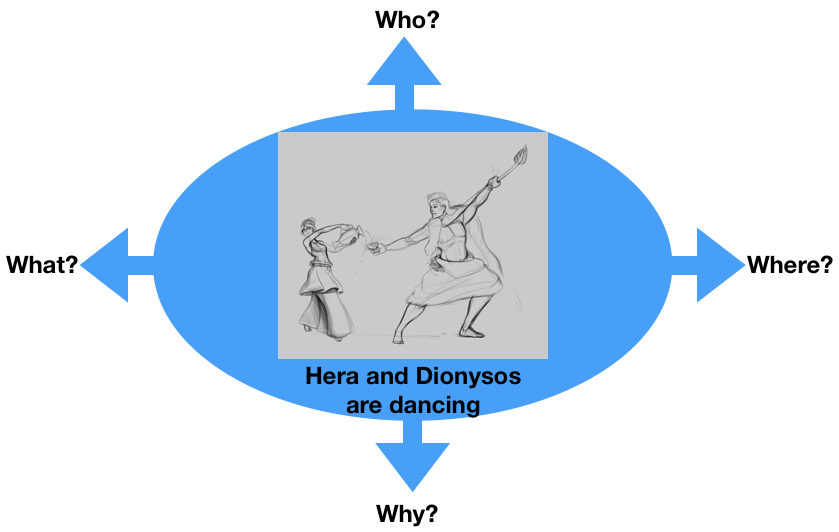 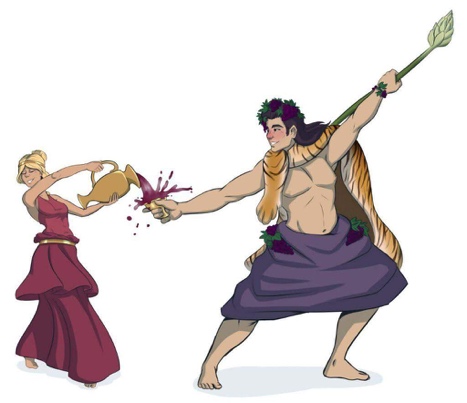 Task 2Hera and Dionysos are dancing to express their vision of Europe in the future. 
How are they performing? For example:Classic dance like balletVideo-Clip dancing like on MTVBallroom dancing like waltzYour suggestion…..Discuss in the group. Task 3 Write a dialogue using Task 1 and 2. Express the emotions of Hera and Dionysos (e.g. angry, lovely, happy, anxious… etc.). Use the worksheet “Act 4”.Worksheet Act 4 Write down the dialogue:
the introduction of the narrator, the dialogue of Hera and Dionysos, the emotions to expressIntroduction: Today we will present you the dialogue of Hera and Dionysos about the future of Europe. Hera: Tell me, Dionysos, how you imagine the future of Europe in 40 years?Dionysos: I imagine Europe more modern with some traditions, with its people living peacefully and with no illnesses.Hera: No way! They will still find something to argue about.Dionysos: You are right! We have to find a way to make them do it. Do you have any ideas?Hera: I am not the Goddess of Dancing and having fun. You have to find something.Dionysos: Every Spring we will come together in one of the European countries and we will dance and have fun.Hera: Great idea! Who is going to tell them?Dionysos: I will do it right now! I will gather all Gods and I will tell them. What dance do you want to teach you?Hera: I am in between syrtaki and Kalamatiano.Dionysos: You decide the dance and I will bring the wine.